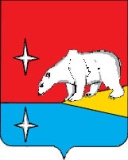 АДМИНИСТРАЦИЯ ГОРОДСКОГО ОКРУГА ЭГВЕКИНОТР А С П О Р Я Ж Е Н И ЕО создании комиссии по проведению комплексной инвентаризации заглубленных и других помещений подземного пространства для укрытия населения городского округа ЭгвекинотВ соответствии с Федеральным законом от 12 февраля 1998 г. № 28-ФЗ «О гражданской обороне», постановлениями Правительства Российской Федерации от 29 ноября 1999 г. № 1309 «О порядке создания убежищ и иных объектов гражданской обороны», от 26 ноября 2007 г. № 804 «Об утверждении положения о гражданской обороне в Российской Федерации», Методическими рекомендациями по проведению комплексной инвентаризации заглубленных и других помещений подземного пространства для укрытия населения, утвержденными заместителем Министра Российской Федерации по делам гражданской обороны, чрезвычайным ситуациям и ликвидации последствий стихийных бедствий 7 августа 2014 г. № 2-4-87-18-35, в целях актуализации фонда заглубленных и других помещений подземного пространства, используемого и приспосабливаемого в период мобилизации и в военное время для укрытия населения, а также определения их фактического состояния на территории городского округа Эгвекинот:1. Создать комиссию по проведению комплексной инвентаризации заглубленных и других помещений подземного пространства для укрытия населения городского округа Эгвекинот (далее – Комиссия).2. Утвердить прилагаемый состав Комиссии.3. Комиссии:- провести комплексную инвентаризацию заглубленных и других помещений  подземного пространства для укрытия на территории п. Эгвекинот в соответствии с Методическими рекомендациями по проведению комплексной инвентаризации заглубленных и других помещений подземного пространства для укрытия населения, утвержденными заместителем Министра Российской Федерации по делам гражданской обороны, чрезвычайным ситуациям и ликвидации последствий стихийных бедствий от 7 августа 2014 г. № 2-4-87-18-35;- обобщить результаты инвентаризации заглубленных и других помещений  подземного пространства для укрытия населения городского округа Эгвекинот, используемых и приспосабливаемых в период мобилизации и в военное время для защиты населения путём подготовки Сводных технических показателей заглубленных помещений, находящихся на территории городского округа Эгвекинот;- направить результаты комплексной инвентаризации заглубленных и других помещений подземного пространства для укрытия населения городского округа Эгвекинот в органы исполнительной власти Чукотского автономного округа.	4. Настоящее распоряжение подлежит размещению на официальном сайте Администрации городского округа Эгвекинот в информационно-телекоммуникационной сети «Интернет».5. Настоящее распоряжение вступает в силу с момента его подписания. 6. Контроль исполнения настоящего распоряжения оставляю за собой.Составкомиссии по проведению комплексной инвентаризации заглубленных и других помещений подземного пространства для укрытия населения городского округа Эгвекинотот 4 августа 2023 г.№ 156 - рап. Эгвекинот Исполняющий обязанностиГлавы АдминистрацииТ.В. КолесникУТВЕРЖДЕНраспоряжением Администрациигородского округа Эгвекинотот 4 августа 2023 г. № 156-раПредседатель комиссииКириленко Роман Анатольевич- заместитель Главы Администрации - начальник организационно - правового Управления Администрации городского округа Эгвекинот.Заместитель председателя комиссии:Зеленский Вадим Эдуардович- начальник отдела военно-мобилизационной работы, гражданской обороны и чрезвычайных ситуаций Администрации городского округа Эгвекинот.Секретарь комиссии:Колосов Антон Владимирович - консультант отдела военно-мобилизационной работы, гражданской обороны и чрезвычайных ситуаций Администрации городского округа Эгвекинот;Члены комиссии:Беккер Иван Валерьевич - старший дознаватель отделения надзорной деятельности и профилактической работы по городскому округу Эгвекинот управления надзорной деятельности и профилактической работы Главного управления МЧС России по Чукотскому автономному округу, старший лейтенант внутренней службы (по согласованию);Лавренчук Владимир Петрович- заведующий хозяйством отдела материально- технического снабжения Муниципального казенного учреждения «Межотраслевая централизованная бухгалтерия учреждений бюджетной сферы городского округа Эгвекинот»;Фролов Евгений Леонидович - консультант отдела по управлению муниципальным имуществом и земельных отношений Управления финансов, экономики и имущественных отношений городского округа Эгвекинот.